LÓGOI. Revista de Filosofía Año 17. Nº 27Semestre enero-junio 2015LÓGOIRevista de Filosofía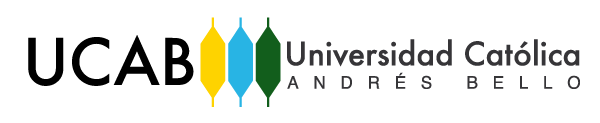 UNIVERSIDAD CATÓLICA ANDRÉS BELLOEscuela de FilosofíaISSN: 1316-693XDepósito legal: pp. 199802df38LÓGOI. Revista de Filosofía. N° 27. Semestre enero-junio 2015LÓGOI. Revista de Filosofía. Año 17. Nº 27 Semestre enero-junio 2015Fundada en 1998DIRECTOR-EDITOR	EDITORJosé Luis Da Silva P.	Lizette NavaCOORDINACIÓN EDITORIAL(Composición y diagramación)Mariela Matos SmithCONSEJO EDITORIALJosé Lezama (Universityof Adelaide - Australia); Aurelio Pérez (UCV); Lorena Rojas (UCAB); Jesús Hernáez (UCAB)CONSEJO CONSULTIVOMarta De La Vega (USB); Corina Yoris (UCAB); Sabine Knabenshuh (LUZ); Gustavo Sarmiento (USB); María Teresa Muñoz (Universidad Intercontinental - México); Fabiola Vethencourt (UCV); Carlos Kohn (UCV); Sandra Pinardi (USB); Nancy Núñez (UCV)LÓGOI Revista de Filosofía se edita bajo los auspicios de la Universidad Católica Andrés Bello. Apartado Postal 20332. Caracas 1020-A, Urb. Montalbán. La Vega. Escuela de Filosofía. Teléfonos: 0212 4074238 – 4074237. www.ucab.edu.ve http://revistasenlinea.saber.ucab.edu.ve/temas/index.php/logoiDepósito Legal: pp. 199802df38	ISSN: 1316-693XRevista de Filosofía arbitrada e  indizada  en:  REVENCYT:  RVL006, CLASE, The Philosopher’s Index, Index Copernicus International, IC Journals Master List, DIALNET,   Ulrich’s Periodicals Directory, Catálogo de LATINDEX, Base de datos EBSCOLógoi, Revista de Filosofía forma parte del Registro de Publicaciones Científicas y Tecnológicas Venezolanas subvencionadas por el FONACIT.Dirección para el envío de correspondencia y canje: Universidad Católica Andrés Bello, Escuela de Filosofía, Edificio de Aulas, Piso 3º, Módulo 4. Montalbán. Caracas.Correos electrónicos para el envío de trabajos: joma79@movistar.net.ve - jdasilva@ucab.edu.ve lizettedemuller@gmail.comDiseño y Producción: Publicaciones UCAB Diagramación: Isabel ValdiviesoDiseño de portada: Isabel Valdivieso Impresión: Editorial Texto, C. A. Venta: vfiguera@ucab.edu.veCanje y donación: bchacon@ucab.edu.veCONTENIDOPRESENTACIÓNARTÍCULOSEl estudio lógico de la interrogación: Una introducción a la lógica interrogativa y algunas de sus aplicaciones Levis ZerpaAproximación a los valores de los venezolanosAgustín Moreno MolinaEvaluación crítica de las objeciones de Bas van Fraassen a la IMERoberto Miguel Azar COMUNICACIONESLa felicidad como objeto del discurso persuasivoAghner Florez Quiñones DISCUSIONESDiálogos de Platón: GORGIAS. El verdadero arte de la PolíticaMaría José Vazquez GonzálesNOTICIASINSTRUCCIONES PARA LOS AUTORES INSTRUCTIONS FOR AUTHORS PLANILLAS PARA LOS AUTORES PAUTAS PARA LOS ÁRBITROSGUÍA Y PLANILLA DE EVALUACIÓNCONTENTPRESENTATION ARTICLESThe Logical Study of The Interrogation: An Introduction to Interrogative Logic and Some of its Applications Levis ZerpaApproach to The Values of VenezuelansAgustín Moreno MolinaCritical Assessment of Bas van Fraassen's Objections to The EMIRoberto Miguel Azar COMUNICATIONSHappiness as The Object of Persuasive SpeechAghner Florez QuiñonesDISCUSIONSDialogues of Plato: GORGIAS. The True Art of PoliticsMaría José Vazquez Gonzáles NEWSINSTRUCCIONES PARA LOS AUTORES INSTRUCTIONS  FOR  AUTHORS FORMS FOR AUTHORSRULES FOR THE REFEREES FORM AND EVALUATION GUIDEPRESENTACIÓNPara este nuevo número de Lógoi Revista de Filosofía ofrecemos a los  lectores  tres  Artículos  de  investigación  y una Comunicación.Este número 27  correspondiente  al  semestre  enero- junio 2015  de  Lógoi  Revista  de  Filosofía  presenta  trabajos de investigación en las  áreas  de  lógica,  valores  y  lenguaje, los cuales consideramos serán de gran valor como aporte académico para profesores y estudiantes de filosofía.En primer lugar, el trabajo titulado “El estudio lógico de la interrogación: Una introducción a la lógica interrogativa y algunas de sus aplicaciones” de Levis Zerpa presenta una valiosa introducción  a  la  lógica  interrogativo-epistémica  en la que el autor aprovecha para discutir algunas reglas interrogativas específicas entendidas como versiones modificada del cálculo de secuentes de Gentzen.Por su parte, Agustín Moreno nos ofrece una reflexión sobre los valores sociales de los venezolanos con el fin de contrastarlos con la crisis actual  en  la  que  las confrontaciones políticas y sociales han alcanzado un alto grado de violencia. Su trabajo se titula: “Aproximación a los valores de los venezolanos.”En el artículo “Evaluación  crítica  de  las  objeciones  de Bas van Fraassen a la IME”, Roberto Miguel  Azar  nos introduce en el debate  del  Realismo  y  anti-realismo científico. En este contexto, su investigación  busca  mostrar que no existen  argumentos  autoevidentes  sino  que  deben ser claramente demostrados si pretenden ser concluyentes.Por su parte, Aghner Florez  en  su  comunicación  nos habla de la felicidad  como  idea  rectora  capaz  de  construir un discurso atractivo y persuasivo a la audiencia.Finalmente, María José Vázquez Gonzales  nos  ofrece una lectura inicial sobre algunos aspectos básicos del Gorgias de Platón.José Luis Da SilvaDirectorLógoi - Revista de Filosofía